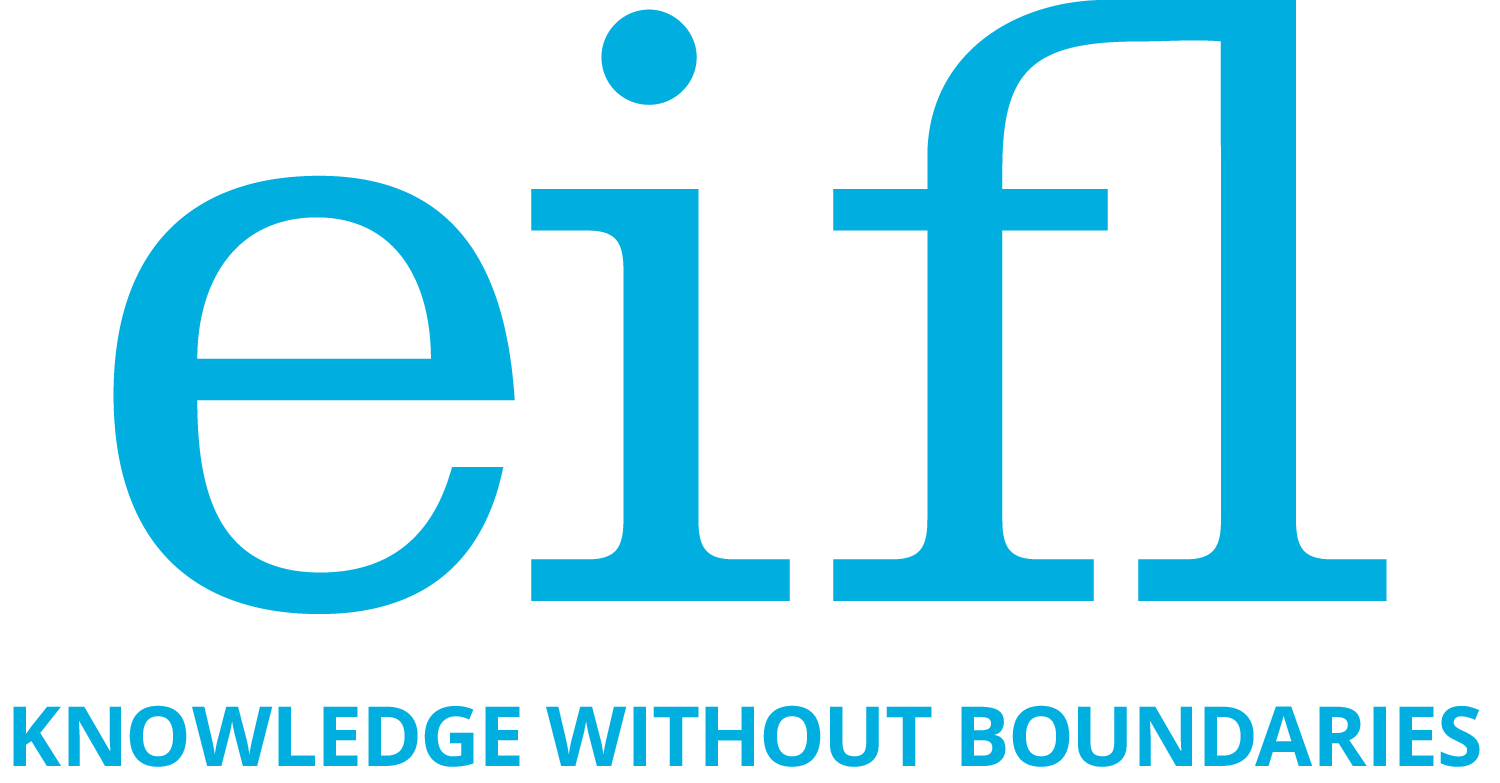 Public Library Innovation ProgrammeТринадцатая премия за инновацииПубличные библиотеки, предлагающие инновационные способы обучения цифровым навыкамФорма заявкиТип библиотеки (пожалуйста, отметьте один тип):o Публичная библиотека — основным источником финансирования является местное/региональное/национальное правительство.o   Общественная библиотека — важным источником поддержки являются взносы или пожертвования сообщества.Наименование/название программы обучения:Контактные данные библиотеки и лиц, ответственных за оказание услуги:1. Ваша библиотека: Кратко опишите вашу библиотеку в контексте предлагаемой программы обучения цифровым навыкам, являющейся предметом настоящей заявки. Включите информацию об услугах, оказываемых вашей библиотекой, и иных программах обучения, а также сообществах, обслуживаемых библиотекой. [Примечание: в данном пункте не нужно описывать историю библиотеки. Мы хотим знать об услугах и программах обучения, предлагаемых библиотекой в настоящее время.](Не более 200 слов)2. Опишите программу обучения: Почему вы ввели данную программу обучения? Когда вы ввели данную программу обучения? Кто по ней занимается (обучающиеся)? Как вы выходите на свою целевую аудиторию? Какие навыки охватывает обучение? Какими методиками вы пользуетесь для обучения слушателей программы?(Не более 300 слов)3. Почему вы считаете, что ваша программа обучения может претендовать на эту награду? Объясните, что именно является инновационным и креативным в данном обучении: Напоминаем, что нас интересуют программы обучения, которые: (1) используют инновационные способы обучения цифровым навыкам, например, методы обучения интересные и актуальные для аудитории; И/ИЛИ (2) способствуют процессу самообучения цифровым навыкам; И/ИЛИ (3) охватывают и обучают значительное число людей, которые хотят развивать свои цифровые навыки; И/ИЛИ (4) используют нетрадиционные способы привлечения людей, не умеющих работать в сети, к обучению цифровым навыкам и выходу в Интернет.(Не более 300 слов)4. Опишите результаты: Начните с общего заявления о влиянии программы обучения в целом. Затем приведите данные, демонстрирующие влияние вашей программы, то есть количество обученных людей, информацию, полученную по результатам оценки обучения, опросов и последующих собеседований с обучающимися. Включите краткие отзывы/цитаты обучающихся, показывающие, как им помогло это обучение. Укажите имена людей, чьи цитаты вы приводите, если они согласны. Завершите ярким моментом, например, особой историей, отражающей, как ваша программа помогла одному или нескольким обучающимся.(Не более 500 слов)5. Вспомогательный материал3 фотографии, на которых запечатлены мероприятия программы обучения цифровым навыкам, например, педагог и обучающиеся в действии, обучающиеся, отрабатывающие на практике свои цифровые навыки, обучающиеся в процессе выполнения интересных упражнений из программы обучения и т. п. Все фотографии должны быть загружены через  систему подачи заявок. Ссылка (ссылки) на блоги/страницу в Facebook/фотогалерею/статьи о программе обучения.Любые иные материалы в поддержку вашей заявки, например, краткое описание учебного плана. Все приложения должны быть загружены через систему подачи заявок.ПОДПИСЬ ЗАЯВИТЕЛЯПодписывая настоящий документ, я заявляю, что все утверждения в заявке являются точными и полными.Подавая настоящую заявку, вы соглашаетесь на сбор, обработку и хранение EIFL персональных данных, включая имена, фамилии и электронные адреса, для целей работы EIFL-PLIP. Мы обязуемся не продавать, не распространять и не предоставлять ваши персональные данные во временное пользование третьим лицам, кроме случаев, когда это требуется по закону. Нажмите здесь, чтобы узнать больше о политике конфиденциальности EIFL.Название библиотекиАдресНомер(а) телефоновСтранаСсылка на веб-сайт библиотеки (если применимо)Основное контактное лицо по вопросам услугАдрес электронной почты основного контактного лицаРуководитель библиотекиПодпись уполномоченного представителяДатаРасшифровка подписи (печатными буквами)Расшифровка подписи (печатными буквами)ДолжностьДолжность